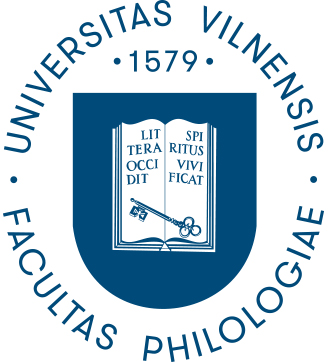 VILNIAUS UNIVERSITETOFILOLOGIJOS FAKULTETASDOKTORANTŪROS KOMITETO VIRTUALAUS POSĖDŽIO PROTOKOLAS 2020-04-17, Nr. (4.11) 180000-KT-43Posėdis vyko MS Teams Doktorantūros komiteto grupėje.Dalyvavo 13 iš 13 Komiteto narių.1. SVARSTYTA. Literatų doktorantų seminarai. Prof. dr. Axelis Holvoetas pristatė sėkmingą kalbininkų doktorantų darbą seminare, nagrinėjamas temas. Seminaras vyksta kas savaitę, doktorantai ruošiasi, klauso pranešėjų ir kolegų pranešimų, diskutuoja. Neaiškumų kelia nebaigtas literatų seminaro vadovo klausimas. Pasisakė Komiteto nariai literatai. Prof. Dainora Pociūtė pastebėjo, kad viešuose LKVTI susirinkimuose nebuvo svarstytas šis klausimas, Komiteto pirmininkė pažadėjo dėl to pakalbėti su LKVTI direktore prof. Nijole Maskaliūniene.Prof. Bonifaco Stundžios manymu, jei iniciatyva buvo iš prof. Brigitos Speičytės pusės, reikėjo palaikyti šią idėją. Prof. M. Ramonienė patikslino, kad formalieji dalykai buvo susiję ir su krūviais (norėta dirbti kartu su dr. Jūratė Levina), o be to, Brigita Speičytė buvo suplanavusi kitus darbus, todėl viena seminarą vesti atsisakė.  Prof. Regina Rudaitytė pasiūlė doc. Rūtą Šlapkauskaitę kaip galimą alternatyvą, jeigu Brigita Speičytė nesutiktų, arba kaip padėjėją į komandą Brigitai Speičytei.Po ilgų diskusijų nutarta dar kartą elektroniškai balsuoti dėl literatų seminaro vadovo pasirenkant iš tokių variantų:1 - dar kartą patvirtinti prof. Brigitos Speičytės kandidatūrą (kuriai jau buvo pritarta ankstesniame posėdyje);2 - ieškoti kito kandidato. Dabar, jau po mūsų diskusijos, prof. Reginos Rudaitytės pasiūlyta kita kandidatė - doc. Rūta Šlapkauskaitė. NUTARTA. Literatų seminaro vadove skirti prof. dr. Brigitą Speičytę ir prašyti parengti doktorantų seminaro koncepciją. Balsavimo rezultatai – vienbalsiai, 13 „už“. 2. SVARSTYTA. Eksternės Viktorijos Seredžiūtės (Kauno fakultetas) disertacijos „Pasaulė-vaizdžio atvertis lotyniškojoje XVI–XVII a. LDK gedulingoje poezijoje: kongnityvinės poetikos aspektas“ išorinių recenzentų tvirtinimas (pridedama disertacija, doktorantės prašymas). Siūlomos išorinės recenzentės: doc. dr. Indrė Žakevičienė (VDU) ir dr. Asta Vaškelienė (LLTI).Savo nuomonę dėl siūlomų išorinių recenzenčių išsakė doc. dr. Mintautas Čiurinskas. Jo manymu, šios kandidačių interesų sritys visiškai neatitinka disertacijos temos. Po Komiteto narių diskusijų nutarta siūlyti kitus kandidatus. Buvo pasiūlyti dr. Rolandas Mikulskas (LKI), prof. Brigita Speičytė (VU), dr. Živilė Nedzinskaitė (LLTI). Nutarta balsuoti elektroniškai.NUTARTA. Eksternės Viktorijos Seredžiūtės (Kauno fakultetas) disertacijos „Pasaulė-vaizdžio atvertis lotyniškojoje XVI–XVII a. LDK gedulingoje poezijoje: kongnityvinės poetikos aspektas“  išorinėmis recenzentėmis tvirtinti  prof. Brigitą Speičytę (VU) ir dr. Živilę Nedzinskaitę (LLTI). Recenzentėms pritarta elektroniniu balsavimu, balsavimo rezultatai: 13 „už“.Posėdžio pirmininkė 			prof. dr. Meilutė RamonienėPosėdžio sekretorė 			dr. Birutė Gudelienė